Изучите теорию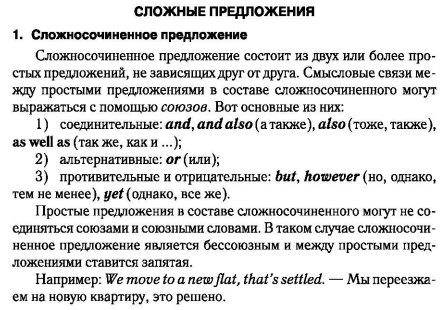 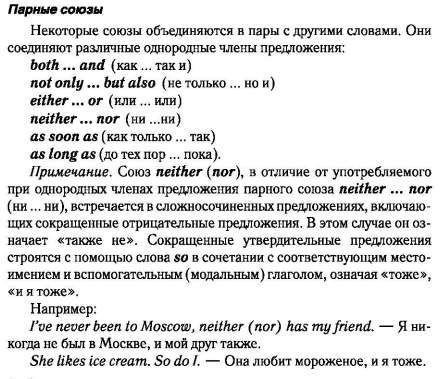 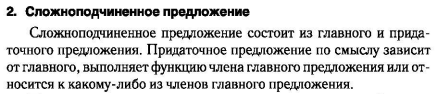 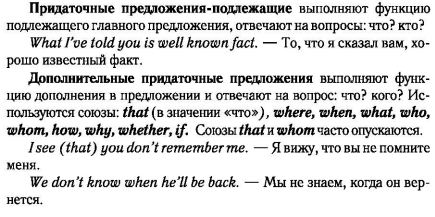 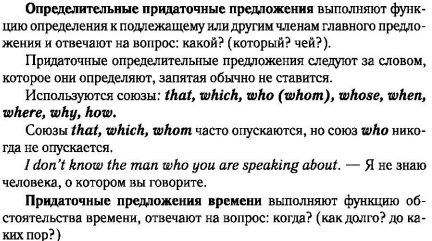 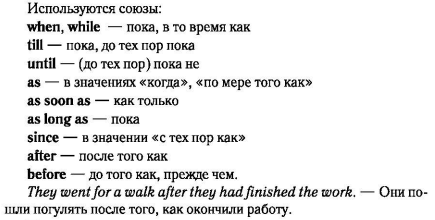 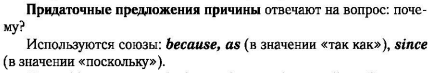 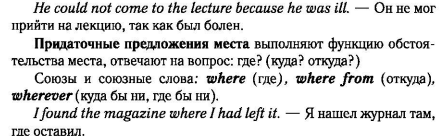 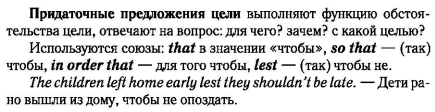 Переведите предложения (письменно)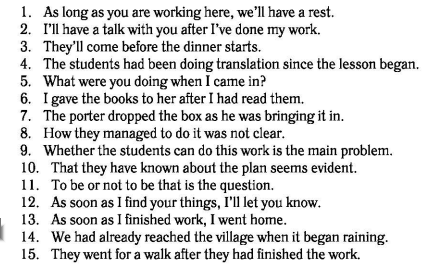 